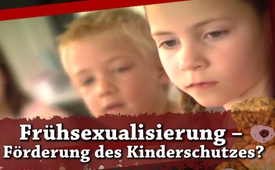 Frühsexualisierung- Förderung des Kinderschutzes?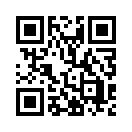 Dass Frühsexualisierung das „Muster der Pädophilen“ schlechthin sei, erklärte der Wiener Psychiater und Psychotherapeut Raphael Bonelli: Sexuelle Übergriffe gegen Minderjährige würden stets damit beginnen, „dass der Täter beim betroffenen Kind zuerst dessen Aufklärung fördert und in ihm ein außergewöhnliches, nicht dem Alter angepasstes Interesse an Sexualität weckt“.Dass Frühsexualisierung das „Muster der Pädophilen“ schlechthin sei, erklärte der Wiener Psychiater und Psychotherapeut Raphael Bonelli: Sexuelle Übergriffe gegen Minderjährige würden stets damit beginnen, „dass der Täter beim betroffenen Kind zuerst dessen Aufklärung fördert und in ihm ein außergewöhnliches, nicht dem Alter angepasstes Interesse an Sexualität weckt“. Laut Raphael Bonelli sei es wissenschaftlich widerlegt, dass bloßes Wissen über Sexualität vor Übergriffen schütze. Auch beim Umgang mit Pornographie schaffe  diese Aufklärung mehr Probleme als Lösungen. Gemeinsames Problem vieler Pornosüchtiger in der therapeutischen  Praxis sei, schon früh mit Sexualität in Berührung gekommen zu  sein, „in einer Form, mit der sie  nicht umgehen können“. Sexualerziehung, wie in verschiedensten Bildungsplänen gefordert,  würde insgesamt zu „Kollateralschäden in den Kinderseelen“ führen. Mit Bonellis Aussagen aus der therapeutischen Praxis ist das Argument des Kinderschutzes für die schulische Sexualerziehung eindeutig widerlegt. Es wird deutlich, dass die Drahtzieher der Frühsexualisierung nicht den Kinderschutz fördern, sondern auch den Pädophilen in die Hände arbeiten.von af.Quellen:Abendland Nr. 291, Dez. 2015Das könnte Sie auch interessieren:---Kla.TV – Die anderen Nachrichten ... frei – unabhängig – unzensiert ...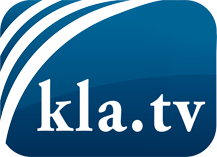 was die Medien nicht verschweigen sollten ...wenig Gehörtes vom Volk, für das Volk ...tägliche News ab 19:45 Uhr auf www.kla.tvDranbleiben lohnt sich!Kostenloses Abonnement mit wöchentlichen News per E-Mail erhalten Sie unter: www.kla.tv/aboSicherheitshinweis:Gegenstimmen werden leider immer weiter zensiert und unterdrückt. Solange wir nicht gemäß den Interessen und Ideologien der Systempresse berichten, müssen wir jederzeit damit rechnen, dass Vorwände gesucht werden, um Kla.TV zu sperren oder zu schaden.Vernetzen Sie sich darum heute noch internetunabhängig!
Klicken Sie hier: www.kla.tv/vernetzungLizenz:    Creative Commons-Lizenz mit Namensnennung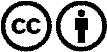 Verbreitung und Wiederaufbereitung ist mit Namensnennung erwünscht! Das Material darf jedoch nicht aus dem Kontext gerissen präsentiert werden. Mit öffentlichen Geldern (GEZ, Serafe, GIS, ...) finanzierte Institutionen ist die Verwendung ohne Rückfrage untersagt. Verstöße können strafrechtlich verfolgt werden.